Министерство образования Московской области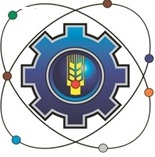 Государственное бюджетное профессиональное образовательное учреждение Московской области «Щелковский колледж» (ГБПОУ МО «Щелковский колледж»).РАБОЧАЯ ПРОГРАММА Преддипломной практикиСпециальности   23.02.01 Организация перевозок и управление на транспорте (по видам транспорта)Уровень  базовый                                                        2019гОрганизация-разработчик:Государственное бюджетное профессиональное образовательное учреждение Московской области «Щелковский колледж» (ГБПОУ МО «Щелковский колледж»).Разработчик:___________________________________________________________________________И. О. Ф., должность, категория, ученая степень, звание.Рецензент ___________________________________________________________________________И. О. Ф., должность, категория,  ученая степень, звание, место работы.РАССМОТРЕНАпредметной (цикловой)комиссией___________________________________________________________________от «____»_______20____г.протокол № ____________Председатель ПЦК_____________ И.О. Фамилия	СОДЕРЖАНИЕ 	 1.ПАСПОРТ ПРОГРАММЫ ПРОИЗВОДСТВЕННОЙ (ПРЕДДИПЛОМНОЙ) ПРАКТИКИ 4 2. РЕЗУЛЬТАТЫ ПРАКТИКИ 	6 3.СТРУКТУРА И СОДЕРЖАНИЕ ПРОИЗВОДСТВЕННОЙ (ПРЕДДИПЛОМНОЙ) ПРАКТИКИ 	8 УСЛОВИЯ ОРГАНИЗАЦИИ И ПРОВЕДЕНИЯ ПРОИЗВОДСТВЕННОЙ (ПРЕДДИПЛОМНОЙ) ПРАКТИКИ (ПО ПРОФИЛЮ СПЕЦИАЛЬНОСТИ): 	9 КОНТРОЛЬ И ОЦЕНКА РЕЗУЛЬТАТОВ ПРЕДДИПЛОМНОЙ ПРАКТИКИ       	16 1.ПАСПОРТ ПРОГРАММЫ ПРОИЗВОДСТВЕННОЙ (ПРЕДДИПЛОМНОЙ) ПРАКТИКИ 1.1 Место производственной (преддипломной) практики в структуре основной профессиональной образовательной программы. Программа производственной (преддипломной) практики является частью программы подготовки специалистов среднего звена по специальности СПО 23.02.01 «Организация перевозок и управление на транспорте (по видам)» в части освоения основных видов профессиональной деятельности: Организация перевозочного процесса (по видам транспорта), Организация сервисного обслуживания на транспорте (по видам транспорта), Организация транспортно-логистической деятельности (по видам транспорта), Выполнение работ по одной или нескольким профессиям рабочих, должностям служащих. Производственная (преддипломная) практика  является частью учебно-воспитательного процесса и формирует навыки профессиональной и практической деятельности. Производственная (преддипломная) практика базируется на усвоении и использовании материалов учебных курсов, изученных в рамках ПМ.01 «Организация перевозочного процесса на автомобильном транспорте», ПМ.02 «Организация сервисного обслуживания на автомобильном транспорте»,ПМ.03 «Организация транспортно-логистической деятельности на автомобильном транспорте», ПМ.04 «Выполнение работ по одной или нескольким профессиям рабочих, должностям служащих». 1.2 Цели и задачи производственной (преддипломной) практики Целью производственной практики (преддипломной) является приобретение обучающимися опыта в решении реальных задач по обеспечению перевозочного процесса или исследовании актуальных научных проблем, сбор материалов для ВКР, практическая работа совместно с разработчиками-профессионалами по разработке технических решений, направленных на обеспечение перевозочного процесса автомобильным транспортом. Содержание производственной практики (преддипломной) определяется темой выпускной квалификационной работы. Задачами производственной практики (преддипломной) являются:  проверка, закрепление и повышение знаний и умений, полученных в процессе обучения, для решения конкретных задач, согласованных с темой ВКР;  анализ соответствия теории и практики решения вопросов по обеспечению перевозочного процесса при разработке темы ВКР;  показать форму собственности; уточнить характеристику производственно-хозяйственной деятельности АТП за последние три  года по основным технико-экономическим и технико-эксплуатационным показателям;  применение информационных технологий (ИТ) на исследуемом предприятии;   сформулировать задачи, подлежащие решению в ВКР;   определить пути и методы решения поставленных задач;  проведение предварительного технико-экономического обоснования решений, предлагаемых в ВКР;  обобщение исходных данных, подтверждающих выводы и основные результаты проработки решений в ВКР. Задачи выпускной квалификационной работы:  систематизировать, закрепить и расширить теоретические знания и практические умения выпускника, его профессиональные компетенции по решению конкретных задач, полученные при обучении;  развить навыки самостоятельной работы, использования современных методов исследования, при решении разрабатываемых в работе проблем и вопросов;  совершенствовать навыки принятия выпускником самостоятельных решений, их обоснования и защиты.При этом обучающиеся приобретают навыки творческой работы, анализа и умения грамотно, стройно и логически обоснованно излагать свои мысли и оформлять результаты исследования при решении конкретных задач по обеспечению перевозочного процесса. В результате прохождения практики студент должен: Знать и уметь использовать:  нормативные материалы по организации перевозок и управлению на транспорте; технологию работы транспортных предприятий;  организацию производства, труда и управления; - перечень, выполняемых работ (транспортных услуг);  - специализацию предприятия, автоколонн, участков. порядок оформления технической документации.  Иметь опыт: адаптации к конкретным производственным, технологическим условиям;  использования нормативной документации по организации перевозок и управлению на транспорте; работы на средствах современной оргтехники по оформлению комплекта необходимой документации по перевозкам.  Также результатом производственной (преддипломной) практики является готовый материал по практической части выпускной квалификационной работы. Выпускная квалификационная работа (далее – ВКР) является одним из видов аттестационных испытаний выпускников, завершающих обучение по основной образовательной программе по специальности 23.02.01 – «Организация перевозок и управление на транспорте». С учетом результатов выполнения и защиты ВКР Государственная аттестационная комиссия (далее – ГАК) решает вопрос о присвоении выпускникам квалификации техник и выдаче диплома установленного образца. 1.3 Продолжительность производственной (преддипломной) практики Всего 4 недели, 144 часа 2. РЕЗУЛЬТАТЫ ПРАКТИКИ Результатом прохождения производственной практики (преддипломной),  является формирования следующих компетенций (в соответствии с ФГОС СПО и требованиями к результатам освоения основной образовательной программы): Техник должен обладать общими компетенциями, включающими в себя способность: Техник должен обладать профессиональными компетенциями, соответствующими основным видам профессиональной деятельности: 3.СТРУКТУРА И СОДЕРЖАНИЕ ПРОИЗВОДСТВЕННОЙ (ПРЕДДИПЛОМНОЙ) ПРАКТИКИ 3.1 Календарно-тематический план В организационно-ознакомительный период руководители практики от колледжа и от предприятия дают общую установку обучающимся на активную работу, акцентируя внимание на том, что производственная практика (преддипломная) является важнейшей составляющей учебного процесса, играющей большую роль в формировании специалиста, готового к решению реальных производственных задач. До начала или в первую неделю практики обучающийся совместно с руководителем дипломного проектирования должен определить содержание выпускной квалификационной работы, составить план ее выполнения и выделить разделы, выполнение которых возможно и целесообразно в процессе прохождения преддипломной практики. В первую очередь это вопросы, связанные со сбором материалов об аналогах проектируемых инженерно-технических решений по обеспечению перевозочного процесса. На рабочем этапе практики, в соответствии с календарным планом графиком , обучающиеся последовательно выполняют разделы индивидуального задания. Руководитель практики от колледжа определяет стадии разработки, этапы и содержание работ и предлагает обучающемуся организационные мероприятия, обеспечивающие возможность эффективного проектирования комплекса технических решений по тематике ВКР. Сбор необходимых исходных данных должен проводиться на изучаемом объекте и в структурных подразделениях автотранспортных организаций России. В ходе производственной практики (преддипломной) обучающиеся отрабатывают все вопросы, указанные в задании, и ведут дневник (см. приложения), в который ежедневно записывают проделанную работу. Для создания информационной базы, необходимой для выполнения ВКР, в период  практики, обучающийся должен: изучить научную, учебную и справочную литературу, последние публикации АСМАП, АРЭ, министерства транспорта России; собрать исходные данные для выполнения работы; ознакомиться с предписаниями, актами и другой документацией, имеющейся в АТП; Особое внимание в процессе преддипломной практики необходимо уделить изучению и обобщению передового опыта работы транспортных компаний, используемого при решении задач по обеспечению перевозочного процесса. УСЛОВИЯ ОРГАНИЗАЦИИ И ПРОВЕДЕНИЯ ПРОИЗВОДСТВЕННОЙ (ПРЕДДИПЛОМНОЙ) ПРАКТИКИ  Требования к документации, необходимой для проведения практики: положение о производственной (преддипломной) практике студентов, осваивающих основные профессиональные образовательные программы среднего профессионального образования; рабочая программа производственной (преддипломной) практики; график проведения практики; график консультаций; график защиты отчетов по практике. Требования к учебно-методическому обеспечению практик:  Для самостоятельной работы, в период прохождения производственной (преддипломной) практики, студенты должны использовать следующие учебно-методические материалы:  Программу производственной (преддипломной) практики.  Перечень основной и дополнительной учебной литературы, нормативно-правовые акты, интернет – ресурсы, периодическую печать.  Перед прохождением практики студенты должны изучить программу практики, обратиться к соответствующей учебной литературе, нормативно-правовым актам и быть теоретически подготовленными к изучению программы конкретного АТП а также:   видео приложение, кинофрагменты; мультимедийное приложение; контрольные измерительные материалы; методические рекомендации для студентов (могут содержать ссылки на сайты, образцы презентаций по итогам проектно-исследовательской деятельности). Требования к материально–техническому обеспечению:  Производственная (преддипломная) практика студентов проводятся согласно учебному плану специальности 23.02.01 "Организация перевозок и управление на транспорте (автомобильный транспорт)" и организуются на предприятиях автомобильного транспорта, в научно- исследовательских и проектных институтах, занимающихся вопросами совершенствования работы автомобильного транспорта. Реализация производственной (преддипломной) практики предполагает наличие учебного кабинета: социально-экономических дисциплин Оборудование учебного кабинета и рабочих мест кабинета: Рабочее место – по количеству студентов в группе; Место преподавателя; Комплект учебно – методической документации – по количеству студентов в группе; Наглядные пособия – по количеству студентов в группе; Сборники нормативно – правовых документов – в размере ½ численности студентов в группе; Технические средства обучения: Комплект: Автоматизированное рабочее место с доступом в глобальную сеть «Интернет» - по количеству студентов в группе; Калькулятор -  по количеству студентов в группе; Программное обеспечение: «Консультант – плюс», «Гарант» 1С – Логистика: Управление складом 3.0» и др.; Наглядные пособия по этапам работы. Права и обязанности обучающегося на производственной практике (преддипломной):   В период прохождения производственной практики (преддипломной) обучающийся имеет право:  получать необходимую информацию для выполнения задания на преддипломную практику, а также для выполнения ВКР;  получать компетентную консультацию специалистов автотранспортных организаций по вопросам, предусмотренным заданием на практику и ВКР;  с разрешения руководителя производственной практики (преддипломной) от колледжа и руководителя подразделения пользоваться вычислительной и оргтехникой для обработки информации, связанной с выполнением задания на преддипломную практику и ВКР. В период прохождения производственной практики (преддипломной) обучающийся обязан:  полностью и самостоятельно выполнять задания, предусмотренные программой и заданием на преддипломную практику;  осуществить сбор, систематизацию, обработку и анализ первичной информации и иллюстративных материалов по теме ВКР;  подчиняться действующим на предприятии правилам внутреннего трудового распорядка, строго соблюдать правила охраны труда;  представить руководителю практики отчет о выполнении всех заданий и защитить его. К обучающемуся, не выполнившему программу практики и задание в установленный срок, получившему отрицательный отзыв руководителя или неудовлетворительную оценку при защите, применяются санкции как к неуспевающему обучающемуся, вплоть до отчисления из колледжа. При нарушении обучающимся трудовой дисциплины и правил внутреннего распорядка мест прохождения преддипломной практики по представлению руководителя подразделения и руководителя преддипломной практики от АТП, он может быть отстранен от прохождения практики, о чем сообщается руководству колледжа. По их предложению директор колледжа может рассматривать вопрос об отчислении обучающегося из университета. 4.4 Перечень учебных изданий, Интернет ресурсов, дополнительной литературы. Основные нормативные правовые акты: Федеральный закон от 08.11.2007 № 259-ФЗ «Устав автомобильного транспорта и городского наземного электрического транспорта». Постановление Правительства Российской Федерации от 14.02.2009 №112 «Об утверждении Правил перевозки пассажиров и багажа автомобильным транспортом и городским наземным электрическим транспортом». Федеральный закон РФ «О транспортно-экспедиционной деятельности» от 11 июня 2003 года. Правила транспортно-экспедиционной деятельности (утв. постановлением Правительства РФ от 8 сентября 2006 г. N 554) Нормативные документы:  Правила перевозок грузов автомобильным транспортом; Правила перевозок пассажиров и багажа автомобильным транспортом; Правила дорожного движения; Положение о лицензировании перевозок пассажиров и грузов автомобильным транспортом; Положение о техническом обслуживании и ремонте подвижного состава автомобильного транспорта и др. Основные источники: ГОСТ 52289– 2004.  «Технические средства организации дорожного движения. Правила применения».  ГОСТ Р 51709-2001. «Автотранспортные средства. Требования к техническому состоянию  по условиям безопасности движения. Методы проверки». Бачурин А.А., под редакцией ДЭН профессора З.И. Аксеновой Анализ производственно-хозяйственной деятельности автотранспортных организаций М.: Академия, 2004. А. В. Вельможин, В. А. Гудков, Л. Б. Миротин, А. В. Куликов. Грузовые автомо-бильные перевозки.  - М.: Горячая линия - Телеком, 2006 - 560 с: ил. Вельможин А. В., Гудков Л.Б. Грузовые автомобильные перевозки. Учебник.  Временные нормы эксплуатационного пробега шин автотранспортных средств РД 3112199-1085-02М.: НИИАТ, 2003. Гаджинский А.М. Логистика: Учебник для высших и средних спец. уч. заведений.5-е изд., перераб. и доп.-М.: Издательско-книготорговый центр «Маркетинг», 2002.- 408с. А.Э.  Горев Грузовые автомобильные перевозки М.: Академия, 2008. ГУП «ЦЕНТРОРГРУДА В ТОТРАНС» Справочник экспедитора.  Организация транспортно-экспедиционной деятельности на автомобильном транспорте. 1999 г. Курганов В.М., Миротин Л.Б. «Международные грузовые автомобильные перевозки» – Тверь, «Альба», 2007г.  Кивал Н.Г., Кивал А.П. Основы транспортно-экспедиционного обслуживания, учебное пособие. 2010 г. Кононовой Г.А. Под редакцией ДЭН  Экономика автомобильного транспорта М.: Академий, 2009. Ларин О. Н. Организация грузовых перевозок: Учебное пособие. -  Челябинск: Изд-во ЮУрГУ, 2006. - 99 с. Майборода М.Е. Беднарский В.  Грузовые автомобильные перевозки. Учебное пособие Феникс. 2008. СПО-448с. В. А., Миротин Л. Б., Куликов А. В. (2006, 560с.) Нормы амортизационных отчисленийМ.: 2002. Плужников К.И. «Транспортно-экспедиционная деятельность» Транслит, 2006. Плужников К.И. «Транспортно-экспедиционное обслуживание. М., АСМАП, 1996.  Правила организации пассажирских перевозок на автомобильном транспорте Минавтотранс РСФСР1983г. А.И. Рябчинский, В.А. Гудков, Е.А. КравченкоОрганизация перевозочных услуг и безопасность транспортного процессаМ.: Академия, 2011. Российская автотранспортная энциклопедия, том 1, 2, 3, 4. М.:Просвещение, 2001 г. И.В. Спирин Организация и управление пассажирскими автомобильными пере-возками  (допущено Министерством образования РФ в качестве учебника  для студентов образовательных учреждений среднего профессионального образования) М.: Академия, 2010. Спирин И. В. Автотранспортное право: Учебник для студ. учреждений сред.проф. образования. — 2-е изд., испр. и доп. — М.: Издательский центр «Академия», 2006. — 304 с. В.И. Савин, Д.Л. Щур Перевозки грузов автомобильным транспортом  (справочное пособие)«Дело и сервис» 2007г. Справочник экспедитора. Организация транспортно-экспедиционной деятельно-сти на автомобильном транспорте. М., ГУЛ. Сборник: Основные документы при выполнении международных перевозок. М, АСМАП, 2000. Транспортная логистика. Под ред. Л.Б.Миротина. МАДИ, 1996 . Тростянецкий Б.Д. Автомобильные перевозки (задачник). -М.: «Транспорт», 1988. И.С. Туревский Экономика и управление автотранспортным предприятием М.: Высшая школа, 2005. Фрей Н.Я. Методические указания к выполнению практических работ по дисци-плине  «Организация и безопасность дорожного движения», МАДК, 2007. Д. Хмельницкий Экономика и управление на грузовом автомобильном транспорте М.: Академия, 2007. «ЦЕНТРОРГТРУДАВ ТОТРАНС», 2009. Шишков и др. Экспедиционное обслуживание предприятий и организаций автомобильным транспортом. М, Транспорт, 1982. Яхьяев Н.Я. Безопасность транспортных средств. Гриф УМО МО РФ Учебник для высших учебных заведений Академия (Academia). 2011.-432 с. Интернет – ресурсы: Единое окно доступа к образовательным ресурсам. Электронная библиотека [Электронный ресурс]. — Режим доступа :http://window.edu.ru/window, свободный. — Загл. с экрана. Охрана труда. Нормативные документы по охране труда [Электронный ресурс]. – Режим доступа: http://www.znakcomplect.ru/doc/, свободный. — Загл. с экрана. Российская национальная библиотека [Электронный ресурс]. — Режим доступа: http:// nlr.ru/lawcenter, свободный. — Загл. с экрана. Рос Кодекс. Кодексы и Законы РФ 2010 [Электронный ресурс]. — Режим доступа: http://www.roskodeks.ru, свободный. — Загл. с экрана. Электронные библиотеки России /pdf  учебники студентам [Электронный ресурс]. — Режим доступа :http://www.gaudeamus.omskcity.com/my_PDF_library.html, свободный. — Загл. с экрана. Экономико–правовая библиотека [Электронный ресурс]. — Режим доступа :http://www.vuzlib.net, свободный. — Загл. с экрана., http://6pl.ru/index.html; http://www.studmed.ru/kival-ng-osnovy-transportno-ekspedicionnogo-obsluzhivaniya 7. ИКТ Портал «интернет – ресурсы» Интернет-ресурсы ict.edu.ru 4.5 Требования к руководителям практики от образовательного учреждения и организации. Производственная практика по модулю проходит линейно одновременно с изучением теоретической части МДК. Производственная практика рассредоточена из расчета 36 часов в неделю и проводится в лабораториях ОУ. Обязательным условием допуска к производственной практике (по профилю специальности) в рамках профессионального модуля ПМ.04 «Выполнение работ по профессии «Диспетчер автомобильного транспорта» является освоение учебной программы данного модуля.  В процессе обучения используются различные виды информационно-коммуникационных технологий.  Консультации обучающихся проводятся согласно графику консультаций, составленному учебным заведением. Требования к руководителям практики от образовательного учреждения: Требования к квалификации педагогических кадров, обеспечивающих обучение по междисциплинарному курсу (курсам): наличие высшего профессионального образования, соответствующего профилю преподаваемого модуля. Опыт деятельности в организациях соответствующей профессиональной сферы является обязательным для преподавателей, отвечающих за освоение обучающимся профессионального цикла, эти преподаватели и мастера производственного обучения должны проходить стажировку в профильных организациях не реже 1-го раза в 3 года. Требования к руководителям практики от организации: Руководителю практики от организации необходимо: 	− 	изучить программу практики; − 	ознакомить учащегося с правилами внутреннего распорядка, порядком пользования документами, техническими устройствами; 	− 	организовать ознакомление учащегося с организацией; − 	создать необходимые условия для выполнения учащимся всех видов работ в соответствии с календарно-тематическим планом; − помогать учащемуся в сборе необходимой информации и разработке программного продукта; − обращать внимание учащихся на соблюдение требований безопасности при работе с вычислительной техникой; − регулярно давать задания учащимся в соответствии с календарно-тематическим планом, а также разъяснять их выполнение; − 	оказывать помощь в приобретении учащимися навыков и опыта решения конкретных практических задач во время выполнения полученного задания; 	− 	осуществлять контроль за качеством и сроками выполнения работы; 	− 	ежедневно проверять и подписывать дневник-отчет; 	− 	привлекать учащихся к участию в общественной жизни коллектива; − 	сообщать руководству колледжа о случаях нарушения практикантом трудовой дисциплины и правил внутреннего распорядка. 5. КОНТРОЛЬ И ОЦЕНКА РЕЗУЛЬТАТОВ ПРОИЗВОДСТВЕННОЙ ПРАКТИКИ Формой отчетности  студента по производственной практике является письменный отчет о выполнении работ, свидетельствующий о закреплении знаний, умений, приобретении практического опыта, формировании   общих   и   профессиональных   компетенций,   освоении  профессионального модуля. Обучающийся в соответствии с графиком защиты практики защищает отчет по практике.   Письменный отчет о выполнении работ включает в себя следующие разделы: 	− 	титульный лист;  	− 	содержание;  	− 	практическая  часть;  	− 	приложения. Практическая часть отчета по практике  включает главы и параграфы в соответствии с логической структурой изложения выполненных заданий  по разделам курса. Работа над  отчетом по производственной практике  должна позволить руководителю оценить уровень развития общих, а также профессиональных компетенций, в рамках освоения профессионального модуля и установленных ФГОС СПО по специальности 23.02.01 «Организация перевозок и управление на транспорте (по видам)», или рабочей программой профессионального модуля.  Приложения состоят из дополнительных справочных материалов, имеющих вспомогательное значение, например: копий документов, выдержек из отчетных материалов, статистических данных, схем, таблиц, диаграмм, программ, положений и т.п. Формы и методы контроля и оценки результатов обучения должны позволять проверять у обучающихся не только сформированность профессиональных компетенций, но и развитие общих компетенций и обеспечивающих их умений                             УТВЕРЖДАЮ                       Директор  _______________ (Ф.В.Бубич)   подпись                                 «____»___________20_____ г.Код Наименование результата практики (компетенции) ОК.1. Понимать сущность и социальную значимость своей будущей профессии, проявлять к ней устойчивый интерес. ОК 2. Организовывать собственную деятельность, выбирать типовые методы и способы выполнения профессиональных задач, оценивать их эффективность и качество. ОК 3. Принимать решения в стандартных и нестандартных ситуациях и нести за них ответственность. ОК 4. Осуществлять поиск и использование информации, необходимой для эффективного выполнения профессиональных задач, профессионального и личностного развития. ОК 5. Использовать информационно-коммуникационные технологии в профессиональной деятельности. ОК 6. Работать в коллективе и в команде, эффективно общаться с коллегами, руководством, потребителями. ОК 7. Брать на себя ответственность за работу членов команды (подчиненных), за результат выполнения заданий. ОК 8. Самостоятельно определять задачи профессионального и личностного развития, заниматься самообразованием, осознанно планировать повышение квалификации. ОК 9. Ориентироваться в условиях частой смены технологий в профессиональной деятельности. Вид профессиональной деятельности Код Наименование результатов практики Выполнение работ по одной или нескольким про-фессиям рабочих,должностям служащих ПК 1.1 Выполнять операции по осуществлению перево -зочного процесса с применением современных информационных технологий управления перевозками Выполнение работ по одной или нескольким про-фессиям рабочих,должностям служащих ПК 1.2 Организовывать работу персонала по обеспечению безопасности перевозок и выбору оптимальных решений при работах в условиях нестандартных и аварийных ситуаций. ПК 1.3 Оформлять документы, регламентирующие организацию перевозочного процесса. ПК 2.1 Осуществлять планирование и организацию перевозочного процесса. ПК 2.2 Обеспечивать безопасность движения и решать профессиональные задачи посредством применения нормативно-правовых документов. ПК 2.3 Организовывать работу персонала по технологическому обслуживанию перевозочного процесса. ПК 2.4 Осуществлять технический контроль за качеством перевозок и техническое нормирование работы транспорта. ПК 3.1 Организовывать работу персонала по оформлению и обработке документации при перевозке грузов и пассажиров и осуществлению расчетов за услуги, предоставляемые транспортными организациями. ПК 3.2 Обеспечивать осуществление процесса управления перевозками на основе логистической концепции и организовывать рациональную переработку грузов. ПК 3.3 Применять в профессиональной деятельности основные положения, регулирующие взаимоотношения пользователей транспорта и перевозчика. ПК 3.4 Выбирать транспортно-технологические схемы перевозок отдельных видов грузов. Наименование профессионального модуля Объем времени, отводимый на практику по каж-дому ПМ (час., нед.) Сроки проведения Коды формируемых профессио-нальных компетенций ПМ.01, ПМ.02, ПМ.03, ПМ.04. 144 часа,  4 недели 12.01 – 08.02 ПК 1.1. – 4.5. Наименование разделови темСодержание учебного материалаОбъем часовРаздел 1.Подготовительный этапСодержание60Раздел 1.Подготовительный этапОзнакомление с предприятием. Инструктаж по технике безопасности. Распределение по местам практики6Раздел 1.Подготовительный этапНазначение предприятия, его структура. Функции и взаимосвязь основных отделов и служб Технико-экономические показатели работы.6Раздел 1.Подготовительный этапЗнакомство со специалистами предприятия. Изучение должностных обязанностей  руководителей подразделений и специалистов предприятия. 6Раздел 1.Подготовительный этапИзучение производственно-хозяйственной и экономической характеристики6Раздел 1.Подготовительный этапИзучение организации работы производственно - технической службы предприятия6Раздел 1.Подготовительный этапИзучение организации работы отдела технического контроля6Раздел 1.Подготовительный этапИзучение работы отдела эксплуатации предприятия .Изучение работы отдела планирования предприятия6Раздел 1.Подготовительный этапИзучение диспетчерского отдела6Раздел 1.Подготовительный этапВыполнение следующих задач, стоящих перед выпускниками:  изучить и описать организацию производства и управления предприятием;6Раздел 1.Подготовительный этап дать характеристику производственно-хозяйственной деятельности предприятия на основе анализа технико-экономических показателей;6Раздел 1.Подготовительный этап дать анализ ПС, маршрутов перевозок, технико-экономических показателей использования ПС, уровне использования транспортных средств на конкретных перевозках грузов и пассажиров;6Раздел 1.Подготовительный этап дать характеристику маркетинговой деятельности рассматриваемого предприятия, распределение ресурсов между инструментами достижения целей маркетинга;6Раздел 1.Подготовительный этап изучить и дать оценку уровня применения математических методов в планировании и организации перевозок предприятия;6Эксперимен-тальный этапСодержение60Эксперимен-тальный этапВыполнение следующих задач по  экспериментальной части: описать и проанализировать способы выполнения погрузочно-разгрузочных работ, дать характеристику режимов работы погрузочно-разгрузочных пунктов, состояние подъездных путей, пропускной возможности, размеров площадки, применяемых механизмов и соответствия их типам ПС в пунктах погрузки и разгрузки;18Эксперимен-тальный этап провести детальный анализ существующей организации и технологии перевозок и выявление основных проблем, решение которых обеспечит повышение эффективности и качества перевозок;18Эксперимен-тальный этап описать и дать анализ транспортно-экспедиционного обслуживания на предприятии;6Эксперимен-тальный этап выявить величину и причины неэффективных пробегов автомобилей, нарушений графиков движения, сходов с линии по техническим и эксплуатационным причинам;6Эксперимен-тальный этап оценить уровень и эффективность применения на предприятии автоматизированных систем управления производством;6Эксперимен-тальный этап провести анализ организации труда в функциональных подразделениях предприятия, выявить недостатки и наметить пути совершенствования;6Систематизация, обработка и анализ собранного материала,1.Систематизация фактического материала, замеров, наблюдений собранных для информации выполнения выпускной квалификационной работы 18Подготовка отчета по практике оформить отчет о практике в соответствии с требованиями настоящих указаний6144